Supplementary Fig. 1. Cumulative incidence of (A) nonalcoholic steatohepatitis (NASH) and (B) cirrhosis by weight category.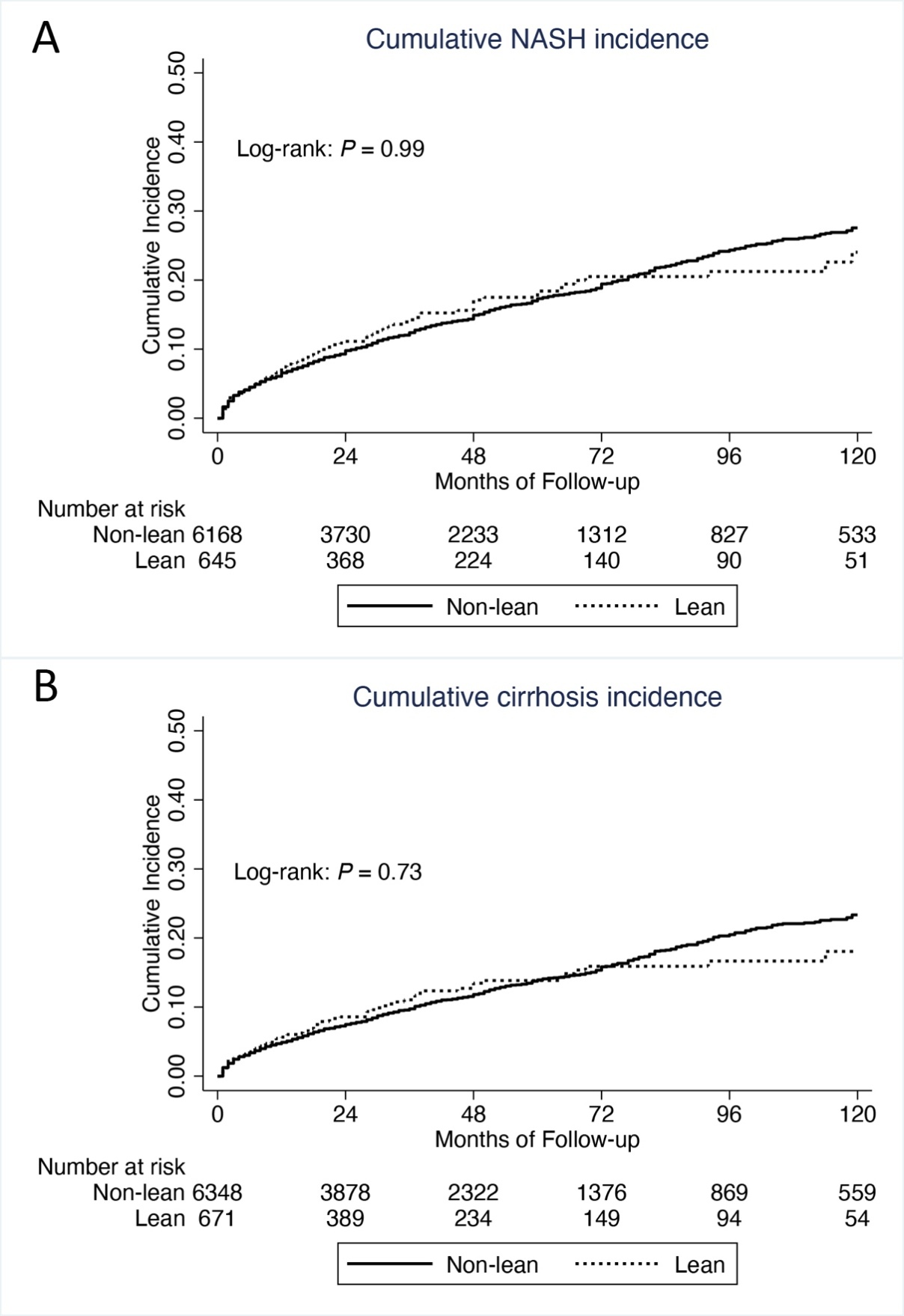 